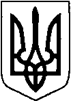 КИЇВСЬКА ОБЛАСТЬТЕТІЇВСЬКА МІСЬКА РАДАVІІІ СКЛИКАННЯСІМНАДЦЯТА СЕСІЯ                                                  РІШЕННЯ20 грудня 2022 року                                                            №  773 - 17 –VIIІПро результати діяльності Тетіївського відділення  поліції  № 3 Білоцерківського управління поліції ГУНП в Київській області на території Тетіївської міської ради          Заслухавши та обговоривши інформацію керівника  Тетіївського відділення  поліції  № 3 Білоцерківського управління поліції ГУНП в Київській області на території Тетіївської міської ради, відповідно до статті 6  Закону України « Про прокуратуру»,  статей  9,  88 Закону України «Про Національну поліцію», керуючись підпунктом 40  пунктом 1 статті 26 Закону України « Про місцеве самоврядування в Україні», Тетіївська міська рада                                             В И Р І Ш И Л А:1. Інформацію про результати діяльності  Тетіївського відділення      поліції  № 3 Білоцерківського  управління поліції ГУНП в Київській     області прийняти до відома (додається).2. Тетіївському відділенню  поліції  № 3  Білоцерківського  управління поліції      ГУНП в Київській  області забезпечувати чергування в громадських місцях     у вечірній час.3. Контроль за виконанням даного рішення покласти на постійну депутатську       комісію з питань Регламенту, депутатської етики, забезпечення діяльності       депутатів та контролю за виконанням рішень міської  ради та її виконавчого      комітету, дотримання законності та  правопорядку  (голова комісії –     Чорний О.А.)  та першого заступника  міського голови Кизимишина В.Й.                 Міський голова                                         Богдан БАЛАГУРА